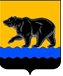 ГЛАВА ГОРОДА НЕФТЕЮГАНСКА постановление26.04.2017 											      № 28г.НефтеюганскО межведомственной комиссии по обследованию мест массового пребывания людей, расположенных в пределах территории города НефтеюганскаВ соответствии с Федеральным законом от 06.10.2003 № 131-ФЗ «Об общих принципах организации местного самоуправления в Российской Федерации», Постановлением Правительства Российской Федерации от 25.03.2015 № 272 «Об утверждении требований к антитеррористической защищенности мест массового пребывания людей и объектов (территорий), подлежащих обязательной охране войсками национальной гвардии Российской Федерации, и форм паспортов безопасности таких мест и объектов (территорий)», Уставом города Нефтеюганска постановляю:1.Утвердить:1.1.Положение о межведомственной комиссии по обследованию мест массового пребывания людей, расположенных в пределах территории города Нефтеюганска, согласно приложению 1 к постановлению.1.2.Состав межведомственной комиссии по обследованию мест массового пребывания людей, расположенных в пределах территории города Нефтеюганска, согласно приложению 2 к постановлению.1.3.Форму акта обследования инженерно-технической укрепленности, оснащенности техническими средствами охраны, системой видеонаблюдения и обеспечения физической охраной согласно приложению 3  к постановлению.2.Признать утратившим силу постановление главы города Нефтеюганска от 19.10.2016 № 98-П «О межведомственной комиссии по обследованию мест массового пребывания людей, расположенных в пределах территории города Нефтеюганска».3.Директору департамента по делам администрации города М.Г.Виеру разместить постановление на официальном сайте органов местного самоуправления города Нефтеюганска в сети Интернет.4.Контроль исполнения постановления оставляю за собой.Глава города Нефтеюганска 							С.Ю.ДегтяревПриложение к постановлениюглавы города от 26.04.2017 № 28Положениео межведомственной комиссии по обследованию мест массового пребывания людей расположенных в пределах территории города Нефтеюганска1.Общие положения1.1.Межведомственная комиссия по обследованию мест массового пребывания людей в пределах территории города Нефтеюганска (далее - комиссия) является постоянно действующим координационным органом, созданным с целью организация проведения категорирования мест массового пребывания людей для установления дифференцированных требований к обеспечению их безопасности с учётом степени потенциальной опасности и угрозы совершения в местах массового пребывания людей террористических актов и их возможных последствий.1.2.Комиссия в своей деятельности руководствуется Конституцией Российской Федерации, федеральными конституционными законами, федеральными законами и иными нормативными правовыми актами Российской Федерации, законами и иными нормативными правовыми актами Ханты-Мансийского автономного округа - Югры, Уставом города Нефтеюганска, настоящим Положением о межведомственной комиссии по обследованию мест массового пребывания людей, расположенных в пределах территории города Нефтеюганска, (далее - Положение) и иными муниципальными правовыми актами города Нефтеюганска.1.3.Комиссия осуществляет свою деятельность во взаимодействии с представителями территориального органа безопасности, территориальными органами Министерства внутренних дел Российской Федерации, Федеральной службой войск национальной гвардии Российской Федерации и Министерства Российской Федерации по делам гражданской обороны, чрезвычайным ситуациям и ликвидации последствий стихийных бедствий, Антитеррористической комиссии Ханты-Мансийского автономного округа - Югры, собственником места массового пребывания людей или лицом, использующим место массового пребывания людей на ином законном основании (далее - правообладатель места массового пребывания людей), с представителями собственников объектов, которые располагаются в границах места массового пребывания людей либо в непосредственной близости к нему.2.Задачи комиссии2.1.Основные задачи комиссии:2.1.1.Проведение обследования, категорирования мест массового пребывания людей в целях установления дифференцированных требований к обеспечению их безопасности с учетом степени потенциальной опасности и угрозы совершения в местах массового пребывания людей террористических актов и их возможных последствий. Организация мероприятий по составлению паспорта безопасности мест массового пребывания людей.2.1.2.Разработка предложений по принятию мер, направленных на профилактику, выявление и последующее устранение причин и условий по вопросам обеспечения антитеррористической защищенности на объектах с массовым пребыванием людей в пределах территории города Нефтеюганска.2.1.3.Осуществление контроля за соблюдением требований к обеспечению антитеррористической защищенности мест массового пребывания людей.3.Права комиссии3.1.Для осуществления своих задач комиссия имеет право:3.1.1.Проводить обследования и категорирование мест массового пребывания людей.3.1.2.Составлять акты обследования инженерно-технической укрепленности, оснащенности техническими средствами охраны, системой видеонаблюдения и обеспечения физической охраной.3.1.3.Принимать в пределах своей компетенции решения, касающиеся организационных мероприятий по антитеррористической защищенности мест массового пребывания людей, расположенных в пределах территории города Нефтеюганска.3.1.4.Проводить анализ состояния антитеррористической защищенности объектов, вошедших в перечень мест массового пребывания людей, расположенных в пределах территории города Нефтеюганска.3.1.5.Осуществлять плановые и внеплановые проверки выполнения требований к антитеррористической защищенности мест массового пребывания людей.       	3.1.6.Вносить в Антитеррористическую комиссию города Нефтеюганска предложения о заслушивании на заседаниях представителей заинтересованных территориальных органов федеральных органов исполнительной власти, учреждений,  предприятий, организаций, независимо от ведомственной принадлежности и организационно-правовых форм, вошедших в перечень мест  массового пребывания людей по вопросам обеспечения антитеррористической защищенности подведомственных объектов.3.1.7.Запрашивать и получать в установленном порядке необходимые материалы и информацию от территориальных органов федеральных органов исполнительной власти, исполнительных органов государственной власти Ханты-Мансийского автономного округа - Югры, органов местного самоуправления, общественных объединений, организаций (независимо от форм собственности) и должностных лиц.4.Организация деятельности комиссии4.1.Создание комиссии и утверждение ее состава осуществляется правовым актом Главы города Нефтеюганска.4.2.Комиссия формируется в составе председателя, заместителя председателя и членов комиссии. В состав комиссии входят представители территориального органа безопасности, территориального органа Министерства внутренних дел Российской Федерации, Федеральной службы войск национальной гвардии Российской Федерации, Министерства Российской Федерации по делам гражданской обороны, чрезвычайным ситуациям и ликвидации последствий стихийных бедствий. К работе комиссии привлекаются правообладатели места массового пребывания людей, в отношении которых проводятся мероприятия по антитеррористической защищенности объекта.4.3Комиссию возглавляет председатель комиссии, в его отсутствие полномочия председателя комиссии осуществляет заместитель председателя комиссии.4.4.При наличии разногласий между членами комиссии по вопросам категорирования места массового пребывания людей решение принимается в ходе согласительного совещания большинством голосов членов комиссии с решающим голосом председателя комиссии. Неурегулированные разногласия включаются в акт обследования инженерно-технической укрепленности, оснащенности техническими средствами охраны, системой видеонаблюдения и обеспечения физической охраной с указанием особых мнений членов комиссии.4.5.Обследование, категорирование, составление паспорта безопасности мест массового пребывания людей, осуществление контроля за выполнением требований к антитеррористической защищенности проводится в соответствии с Постановлением Правительства Российской Федерации от 25.03.2015 № 272 «Об утверждении требований к антитеррористической защищенности мест массового пребывания людей и объектов (территорий), подлежащих обязательной охране войсками национальной гвардии Российской Федерации, и форм паспортов безопасности таких мест и объектов (территорий)».4.6.Результаты работы комиссии в 10-дневный срок оформляются актом обследования инженерно-технической укрепленности, оснащенности техническими средствами охраны, системой видеонаблюдения и обеспечения физической охраной.4.7.Акт обследования инженерно-технической укрепленности, оснащенности техническими средствами охраны, системой видеонаблюдения и обеспечения физической охраной  составляется в 6 экземплярах, подписывается всеми членами комиссии и является неотъемлемой частью паспорта безопасности места массового пребывания людей (далее - паспорт безопасности).4.8.На каждое место массового пребывания людей после проведения его обследования и категорирования руководителем (собственником, балансодержателем) объекта в 6 экземплярах составляется паспорт безопасности места массового пребывания людей, который согласовывается с руководителями территориального органа безопасности, территориальных органов Министерства внутренних дел Российской Федерации, Федеральной службы войск национальной гвардии Российской Федерации и Министерства Российской Федерации по делам гражданской обороны, чрезвычайным ситуациям и ликвидации последствий стихийных бедствий и утверждается главой города Нефтеюганска.4.9.Организационное и материально-техническое обеспечение деятельности комиссии осуществляет отдел по профилактике правонарушений и связям с правоохранительными органами администрации города Нефтеюганска.Приложение 2к постановлению главы городаот 26.04.2017 № 28Состав межведомственной комиссиипо обследованию мест массового пребывания людей, расположенных в пределах территории города Нефтеюганска-Председатель Антитеррористической комиссии города Нефтеюганска (председатель комиссии);-Руководитель Аппарата Антитеррористической комиссии города Нефтеюганска (заместитель председателя).Члены рабочей группы:      -начальник 5 отделения (с дислокацией в г.Нефтеюганск) Службы по Ханты-Мансийскому автономному округу регионального управления Федеральной службы безопасности России по Тюменской области, руководитель Оперативной группы, заместитель руководителя (по согласованию).-сотрудник  Аппарата Антитеррористической комиссии города Нефтеюганска;-начальник Нефтеюганского межмуниципального отдела вневедомственной охраны Управления вневедомственной охраны войск национальной гвардии России по Ханты-Мансийскому автономному округу – Югре (по согласованию);-начальник полиции отдела Министерства внутренних дел России по городу Нефтеюганску (по согласованию);-начальник Отдела надзорной деятельности и профилактической работы по городам Пыть-Ях, Нефтеюганск и Нефтеюганскому району Управления надзорной деятельности главного Управления МЧС России по Ханты-Мансийскому автономному округу - Югре (по согласованию).Приложение 3к постановлениюглавы города от 26.04.2017 № 28Форма актаобследования инженерно-технической укрепленности, оснащенности техническими средствами охраны, системой видеонаблюдения и обеспечения физической охраной ____________________________________________________________________(наименование объекта)«___»__________ 201___ года                                                                                   г.НефтеюганскКомиссия в составе:-представителя обследуемого объекта: ________________________________________________________________________________ ________________________________________________________________________________-председателя комиссии: _____________________________________________________ ________________________________________________________________________________(Ф.И.О., должность)-представителя ФС ВНГ______________________________________________________ _______________________________________________________________________________ (Ф.И.О., должность)-представителя ФСБ: _______________________________________________________________________________________________________________________________________(Ф.И.О., должность)-представителя МЧС: ______________________________________________________________________________________________________________________________________(Ф.И.О., должность)-представителя АТК: ______________________________________________________________________________________________________________________________________(Ф.И.О., должность)-представитель МВД:__________________________________________________________________________________________________________________________________(Ф.И.О., должность)Иные представители служб (ведомств), привлекаемые специалисты: _______________________________________________________________________________________________(Ф.И.О., должность)Полное наименование и адрес объекта: _____________________________________ ________________________________________________________________________________(фактический адрес, телефон)Объект включен в «Реестр объектов возможных террористических посягательств, расположенных на территории ХМАО – Югры» и является объектом, _______________________________________________________________________________ на который распространяются требования ___________________________________________________________________________________________________________________________ (дата, номер и наименование постановления Правительства РФ, решения АТК ХМАО – Югры, наименование иного документа)Собственник объекта (балансодержатель): ______________________________________________________________________________________________________________________Ведомственная принадлежность объекта: ______________________________________________________________________________________________________________________Объекту присвоена ________________________________________ категория опасностиПланируемый срок проведения категорирования _________________________________(в случае, если категорирование объекта не проводилось)Наличие «Паспорта безопасности» (антитеррористической защищенности) объекта _______________________________________________________________________________________________________________________________________________________________________________________________________________________________________________(указать наличие (отсутствие) паспорта, дату утверждения паспорта, в соответствии с каким нормативным документом разработан)Наличие схем эвакуации: _____________________________________________________Запасной выход:_____________________________________________________________________________________________________________________________________________________________________________________________________________________________(указатьколичество, расположение, конструкцию дверей, количество и типы замков, блокирование ОС)Ограждение по периметру: ___________________________________________________________________________________________________________________________________(указатьконструкцию ограждения, высоту, целостность)Въезд на территорию: ______________________________________________________________________________________________________________________________________ (указать количество, конструкцию и высоту ворот, наличие запирающих устройств)Автоматический шлагбаум: ___________________________________________________________________________________________________________________________________(указать наличие, количество и места установки)Ограничители парковки:______________________________________________________________________________________________________________________________________(указать наличие, количество и места установки)Калитки: ___________________________________________________________________________________________________________________________________________________(указатьколичество, конструкцию и высоту калитки, наличие запирающих устройств)Физическая охрана: ________________________________________________________________________________________________________________________________________(указатьнаименование охранной организации, состав дежурной смены и время охраны)Наличие оружия и специальных средств у дежурной смены: _______________________________________________________________________________________________________(указатьналичие и наименование оружия и специальных средств)Наличие средств связи у дежурной смены: ______________________________________________________________________________________________________________________(указатьимеющиеся виды связи (р/с, городской телефон) и их достаточность)Наличие «Инструкции по действиям дежурной смены при совершении террористического акта»: _________________________________________________________                                                (указать наличие Инструкции и дату ее утверждения)Наличие телефона с автоматическим определителем номера: _____________________________________________________________________________________________________(указать наличие (отсутствие) телефона с АОН, место его размещения)Наличие кнопки тревожной сигнализации: ______________________________________________________________________________________________________________________(указать наличие (отсутствие) КТС, наименование охранной и обслуживающей организации, работоспособность КТС, место (места) установки)Наличие пожарной сигнализации: ____________________________________________________________________________________________________________________________(указатьналичие (отсутствие), вид (автономная, с выводом на ПЦН),наименование обслуживающей организации, работоспособность)Наличие охранной сигнализации: _____________________________________________________________________________________________________________________________(указатьналичие (отсутствие), вид (автономная, с выводом на ПЦН), к какой охранной организации выведена, наименование обслуживающей организации, работоспособность)Наличие системы оповещения: ________________________________________________________________________________________________________________________________(указатьналичие (отсутствие), тип, наименование обслуживающей организации, работоспособность)Наличие системы освещения: _________________________________________________________________________________________________________________________________________________________________________________________________________________(указать наличие (отсутствие), тип, наименование обслуживающей организации, достаточность, работоспособность, обеспеченность освещением в зонах видимости системы видеонаблюдения)Наличие системы видеонаблюдения: ___________________________________________________________________________________________________________________________(указать наличие (отсутствие), работоспособность (да/нет) ( если «нет», то указать причину)Всего видеокамер: _______________________________________________ , из них:(количество)внутреннего наблюдения:__________________________________________(количество)наружного наблюдения:___________________________________________(количество)Охватсистемы видеонаблюдения всей территорииобъекта: ______________________________________________________________________________________________________________________________________________________________________________________(да/нет) (если «нет», то указать какие участки не охвачены)Возможность системы видеонаблюденияосуществить идентификацию лиц и детализацию событий_____________________________________________(да/нет)Возможностьзаписи событий с фиксацией на электронный носитель со сроком хранения _________суток, _________________________________________________________ (указать место расположения сервера)Наличие резервных источников электропитания: ________________________________________________________________________________________________________________(указатьналичие (отсутствие), место расположения, наименование обслуживающей организации)Наличие системы контроля управления доступом: ______________________________________________________________________________________________________________________________________________________________________________________________(указать наличие, вид, тип и место установки, работоспособность и обслуживающую организацию)Наличие стационарных металлодетекторных рамок:_______________________________________________________________________________________________________________(указатьналичие (отсутствие), вид, тип, место установки, работоспособность,наименование обслуживающей организации)Наличие ручных металлодетекторов: ___________________________________________________________________________________________________________________________(указать наличие, количество)Первичные средства пожаротушения и эвакуации: _______________________________________________________________________________________________________________ (указать вид, количество)Средства оказания первой медицинской помощи: ________________________________________________________________________________________________________________ (указать вид, количество)Выявлены недостатки: ___________________________________________________________________________________________________________________________________________________________________________________________________________________________________________________________________________________________________________________________________________________________________________________________________________________________________________________________________________________________________________________________________(в обязательном порядке указывать ранее выявленные, но не устраненные недостатки (в т.ч. с какого периода недостатки неустранены)Рекомендации: _________________________________________________________________________________________________________________________________________________________________________________________________________________________________________________________________________________________________________________________________________________________________________________________(в зависимости от планируемых мероприятий и выявленных недостатков)Обследование объекта провели: ________________________________________________________________________________(подпись, фамилия, инициалы)________________________________________________________________________________(подпись, фамилия, инициалы)________________________________________________________________________________(подпись, фамилия, инициалы)________________________________________________________________________________(подпись, фамилия, инициалы)________________________________________________________________________________(подпись, фамилия, инициалы)________________________________________________________________________________(подпись, фамилия, инициалы)С актом обследования ознакомлен:Руководитель организации________________________________________________________________________________(должность) (подпись, фамилия, инициалы)